ČETVRTAK,23.4.2020.EJ:datoteka je priloženaPID:Biljka cvjetnjača-pročitati tekst na str.34. i 35., riješiti radnu bilježnicu na str.54. -napisati u bilježnicu:                                                      Biljka cvjetnjačaGlavni dijelovi biljke su: korijen, stabljika, list, cvijet, sjemenka, plod.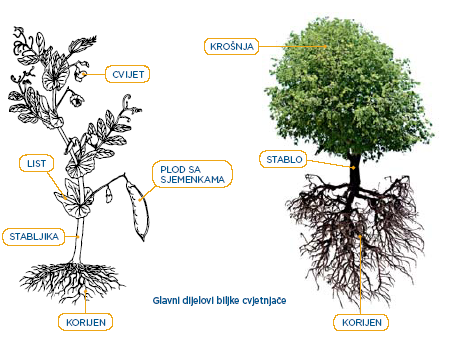 TZK:Vježbe na HRT3MAT: Pisano dijeljenje (427 935 : 3)-vježbanje-riješiti radnu bilježnicu na str.105. i 106.HJ:Misija:Zemlja 2018.-ponovno pročitajte tekst u udžbeniku(vježbamo čitanje) i riješite zadatke na str. 154. i 155.PRILAGOĐENI PROGRAMEJ: 1. PREPIŠI U BILJEŽNICU I SPOJI PAROVEMORNING                                                                  PROBUDITI SEAFTERNOON                                                              JUTROEVENING                                                                     IĆI U ŠKOLUWAKE UP                                                                    POSLIJEPODNEMAKE MY BED                                                           OPRATI ZUBEBRUSH MY TEETH                                                      VEČERHAVE BREAKFAST                                                       POSPREMITI KREVETGO TO SCHOOL                                                          DORUČKOVATI2  NACRTAJ U BILJEŽNICU I NAPIŠI RIJEČI I SLOVA KOJA NEDOSTAJE            MAKE MY __ __ __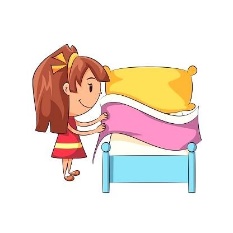               M __ __ N __ N __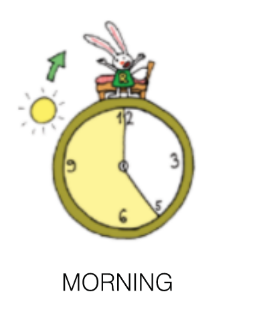               G __        TO      S __ H __ __ L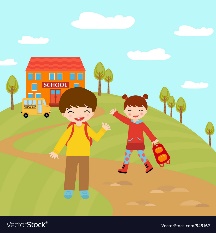              B __ U __ H       MY    T __ E T __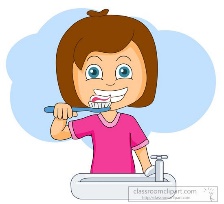             A __ TE __ N __ __ N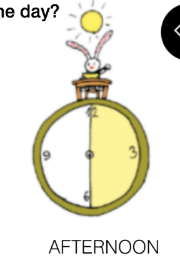               __ A KE      __ __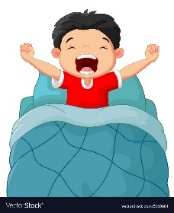           HA __ __       BR __ __ __ F __ __ __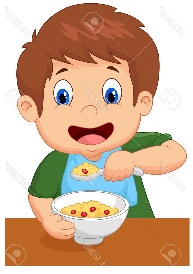         E V __ N __ __ __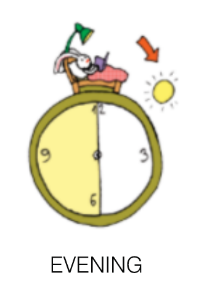 3 NACRTAJ, PREPIŠI I ZAOKRUŽI TOČNU RIJEČ.                A)  HAVE BREAKFAST                        B)  GO TO SCHOOL          A)  MORNING                     B) AFTERNOON                 A) BRUSH MY TEETH           B) MAKE MY BED                      A)  WAKE UP                B)  HAVE BREAKFAST                A)  BRUSH MY TEETH             B) GO TO SCHOOL4  PREVEDI NA ENGLESKIPROBUDITI SE - ___________________DORUČKOVATI - ___________________IĆI U ŠKOLU - ____________________OPRATI ZUBE - _____________________POSPREMITI  KREVET - _________________VEČER - ____________________JUTRO -  _________________________POSLIJEPODNE - ____________________PID:Biljka cvjetnjača-riješiti zadatke u udžbeniku,napisati u bilježnicu isto što i redovni program.MAT:Opseg kvadrata-riješiti zadatke na str.115.,116.,117.,118.HJ:Vježba u bilježnici-zadatak:prošeći prirodom,sve lijepo razgledaj. Kada stigneš kući,napiši sastavak o tome što si vidio(barem 6 rečenica).Molim da mi do sutra poslikaš pismo koje si mi neki dan napisao 